PraktikumsberichtSperrvermerkFalls ein Sperrvermerk seitens des Unternehmens gefordert wird: Dies ist ein Beispiel wie ein Sperrvermerk aussehen könnte. Falls kein Sperrvermerk benötigt wird, bitte diese Seite löschen.Der vorliegende Praktikumsbericht beinhaltet interne und teilweise vertrauliche Daten des Unternehmens: .Die Einsicht in den Praktikumsbericht ist Unbefugten nicht gestattet. Ausgenommen hiervon sind die Gutachter, sowie berechtigte Mitglieder des Prüfungsausschusses. Die Vervielfältigung und Veröffentlichung des Praktikumsberichts – auch auszugsweise – ist grundsätzlich nicht erlaubt.Eine Ausnahme von dieser Regelung bedarf einer Erlaubnis des Unternehmens .Eine Kenntnisnahme des Praktikantenberichtes erfolgte durch z.B. Betreuer:inEinleitungDiese Datei dient als Vorlage. Die Nutzung dieser ist nicht verpflichtend, sondern als Empfehlung zu sehen. Der Bericht ist nach den aktuellen Praktikumsrichtlinien zu verfassen. Die Vorlage orientiert sich an der „Formatvorlage Standard“ (Arial 12, Blocksatz, einfacher Zeilenabstand, Seitenrand links, rechts, oben 2,5 cm und unten 2,0 cm)Zu beachten sind in jedem Fall die jeweils gültigen Praktikumsrichtlinien: https://www.iff.uni-stuttgart.de/lehre/praktikantenamt/Praktikumsrichtlinien/Nach dem Aktualisieren des Deckblattes kann der Seitenkopf sowie Sperrvermerk automatisch aktualisiert werden. Dafür muss die Druckvorschau gestartet werden (Datei -> Drucken). Alternativ können die Verweise mittels STRG+A -> F9 aktualisiert werden, dieser Schritt muss einmal im Fließtext und einmal in der Kopfzeile erfolgen.Blau kursiv gedruckte Beispieltexte sind zu löschen.In der Einleitung soll der Betrieb eigenständig auf 1-2 Seiten beschrieben werden. Beispielsweise können Inhalte zur Firmenhistorie, der Branche, der Firmengröße, den Standorten sowie den Produkten dargestellt werden. Aus dem Internet kopierte Fließtexte werden nicht anerkannt.TätigkeitsberichtIn diesem Abschnitt soll für jede Praktikumswoche der Tätigkeitsbereich und für jeden einzelnen Praktikumstag der Ausbildungsort und die ausgeführten Tätigkeiten stichwortartig angegeben werden.Woche: FachbereichMontag 28.03.2022Stichpunkt 1Stichpunkt 2Stichpunkt 3Dienstag 29.03.2022Stichpunkt 1Stichpunkt 2Stichpunkt 3Woche: Fachbereich…Technischer BerichtIm technischen Bericht sollen die Praktikumswochen auf mindestens 1 DIN A4 Seite je Woche exklusive Abbildungen beschrieben werden. Hierbei können beispielsweise Bearbeitungsbeispiele, Probleme bei der Herstellung maschinenbaulicher Erzeugnisse, Erkenntnisse und Zusammenhänge dargestellt werden. Der technische Bericht soll als ausformulierter Fließtext in der „Ich-Perspektive“ verfasst werden, um selbstausgeführte Tätigkeiten nachvollziehen zu können. Nicht anerkannt werden allgemeine Darstellungen ohne Bezug zur eigenen Tätigkeit oder eine reine Inhaltswiedergabe von Büchern oder dem Internet.Woche: FachbereichWoche: FachbereichDer Technische Bericht ist am Ende durch die betreuende Person zu unterschreiben. Dafür kann die folgende Vorlage verwendet werden.Eine Kenntnisnahme des Praktikantenberichtes erfolgte durch z.B. Betreuer:inReflexionIn der Reflexion sollen die praktischen Erfahrungen auf mindestens 2 Seiten zusammengefasst werden. Dabei sollen fachliche Inhalte, soziale Kompetenzen des Arbeitgebers und eine eigene Bewertung des Praktikums einbezogen werden.AbbildungsverzeichnisAbbildung 1 Logo Universität Stuttgart	1LiteraturverzeichnisDas Literaturverzeichnis soll an dieser Stelle eingefügt werden. Hierfür kann ein Literaturverwaltungsprogram wie beispielsweise Citavi (kostenlos über die Universität Stuttgart erhältlich) verwendet werden oder es können über Word Referenzen sowie eine Literaturtabelle eingefügt werden.VornameNachnameGeburtsdatumMatrikelnummerStud. E-Mail-Adresse@stud.uni-stuttgart.deStudiengangSemesterUnternehmenBetreuende PersonPraktikumszeitraum bis Ort, DatumUnterschrift  Ort, DatumUnterschrift , Stempel des Unternehmens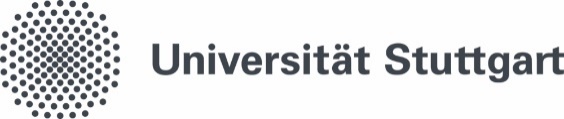 Abbildung  Logo Universität StuttgartOrt, DatumUnterschrift , Stempel des Unternehmens